Образац 7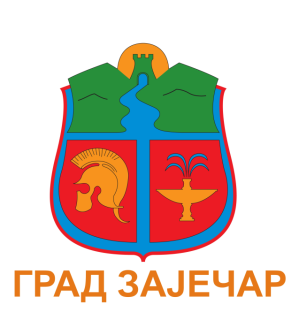 Република СрбијаГРАД ЗАЈЕЧАРЗАВРШНИ ИЗВЕШТАЈ О РЕАЛИЗАЦИЈИ ПРОГРАМА1. 	Временски период за који се подноси извештај:2. 	Кратак опис циљева програма који је требало да буду постигнути (према областима из члана 137. став 1. Закона о спорту):3. 	У којој мери је програм реализован (реализоване активности навести према одобреном програму и одобреним програмским целинама, односно акционом плану код изградње / инвестиционог одржавања спортских објеката):4. 	Опис постигнутих резултата (према областима из члана 137. став 1. Закона о спорту и програмским целинама):5. 	Број корисника и структура корисника обухваћених програмом:6. 	Непосредни учесници у реализацији програма:6.1. Број учесника (укупно и по категоријама):6.2. Тим који је реализовао програм:6.3. Организације партнери које су учествовале у програму:7. 	Реализација финансијског плана програма (финансијски извештај може бити поднет као посебан прилог):7.1. Приходи7.2. Обрачун трошкова (сваки трошак мора бити документован приложеним фотокопијама рачуна или докумената који су основ за исплату – уговор, одлука надлежног органа) издатим на организацију носиоца програма и изводима из банке/ трезора којима се документују одговарајућа плаћања. Сваки трошак се означава одговарајућим бројем од 1 и даље. У обрачун се уписују назив и време настанка трошка и сваки појединачни износ. Документација која се односи на утрошак средстава мора да упућује на конкретни трошак из финансијског плана програма).СПЕЦИФИКАЦИЈА РАСХОДА ЗА РЕАЛИЗАЦИЈУ ПРОГРАМА7.3. Дугови (издаци за реализацију програма који нису покривени, према висини и врсти):8. 	Кратак опис проблема који су се јавили током реализације програма:9. 	Оцена ревизораДатум: ____________________М. П.РУКОВОДИЛАЦ ПРОГРАМА 					  ЛИЦЕ ОВЛАШЋЕНО ЗА ЗАСТУПАЊЕНазив програмаНазив носиоца програмаБрој телефонаФаксИ-мејлАдресаЛице овлашћено за заступањеРуководилац програмаБрој уговораПочетак реализацијеЗавршетак програмаИЗВОРИ ПРИХОДАИзнос средстваГрад  ЗајечарРепублика СрбијаАутономна покрајинаНадлежни спортски савезСопствена средства за реализацију програмаСпонзорствоДонаторствоОстали извори (прецизирати који)УКУПНИ ПРИХОДИВРСТА ТРОШКОВАБрој рачуна/фактуре покојој је извршено плаћањеНазив пр.лица комеје извршеноплаћањеБрој изво-да из банкеи датумтрансакцијеНумеричка ознакадокументау прилогуИЗНОСОПРАВДАНИ ДИРЕКТНИ ТРОШКОВИ РЕАЛИЗАЦИЈЕ ПРОГРАМА (по редоследу врсте трошкова из обрасца предлога годишњег, односно посебног програма)ОПРАВДАНИ ДИРЕКТНИ ТРОШКОВИ РЕАЛИЗАЦИЈЕ ПРОГРАМА (по редоследу врсте трошкова из обрасца предлога годишњег, односно посебног програма)ОПРАВДАНИ ДИРЕКТНИ ТРОШКОВИ РЕАЛИЗАЦИЈЕ ПРОГРАМА (по редоследу врсте трошкова из обрасца предлога годишњег, односно посебног програма)ОПРАВДАНИ ДИРЕКТНИ ТРОШКОВИ РЕАЛИЗАЦИЈЕ ПРОГРАМА (по редоследу врсте трошкова из обрасца предлога годишњег, односно посебног програма)ОПРАВДАНИ ДИРЕКТНИ ТРОШКОВИ РЕАЛИЗАЦИЈЕ ПРОГРАМА (по редоследу врсте трошкова из обрасца предлога годишњег, односно посебног програма)ОПРАВДАНИ ДИРЕКТНИ ТРОШКОВИ РЕАЛИЗАЦИЈЕ ПРОГРАМА (по редоследу врсте трошкова из обрасца предлога годишњег, односно посебног програма)ОПРАВДАНИ ДИРЕКТНИ ТРОШКОВИ РЕАЛИЗАЦИЈЕ ПРОГРАМА (по редоследу врсте трошкова из обрасца предлога годишњег, односно посебног програма)1.1.11.22.3.4.5.6.Директни трошкови укупноДиректни трошкови укупноДиректни трошкови укупноДиректни трошкови укупноДиректни трошкови укупноДиректни трошкови укупноОПРАВДАНИ ИНДИРЕКТНИ ТРОШКОВИ НОСИОЦА ПРОГРАМАОПРАВДАНИ ИНДИРЕКТНИ ТРОШКОВИ НОСИОЦА ПРОГРАМАОПРАВДАНИ ИНДИРЕКТНИ ТРОШКОВИ НОСИОЦА ПРОГРАМАОПРАВДАНИ ИНДИРЕКТНИ ТРОШКОВИ НОСИОЦА ПРОГРАМАОПРАВДАНИ ИНДИРЕКТНИ ТРОШКОВИ НОСИОЦА ПРОГРАМАОПРАВДАНИ ИНДИРЕКТНИ ТРОШКОВИ НОСИОЦА ПРОГРАМАОПРАВДАНИ ИНДИРЕКТНИ ТРОШКОВИ НОСИОЦА ПРОГРАМАЗарада запослених којине учествују непосредно уреализацији програмаОстали трошковиИндиректни трошк. укупноИндиректни трошк. укупноИндиректни трошк. укупноИндиректни трошк. укупноИндиректни трошк. укупноИндиректни трошк. укупноУКУПНОУКУПНОДатум пријема извештајаИзвештај прегледао и оцениоИзвештај прихваћен и позитивно оцењенДА                           НЕДатумПотпис службеног лица града